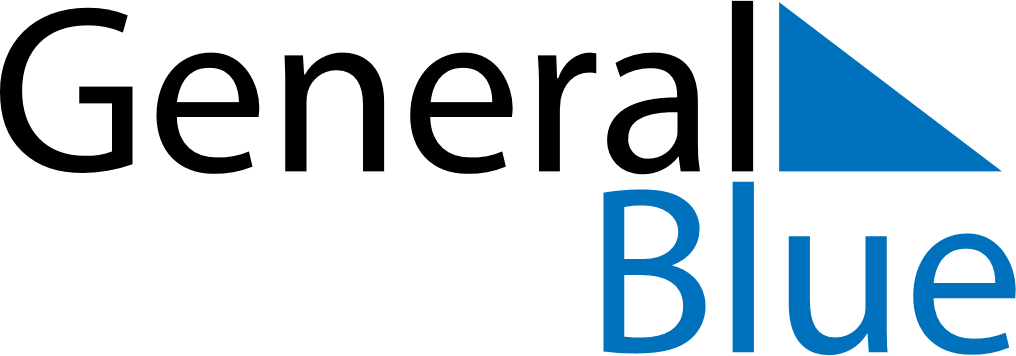 September 2025September 2025September 2025September 2025EcuadorEcuadorEcuadorSundayMondayTuesdayWednesdayThursdayFridayFridaySaturday12345567891011121213Independence of Guayaquil14151617181919202122232425262627282930